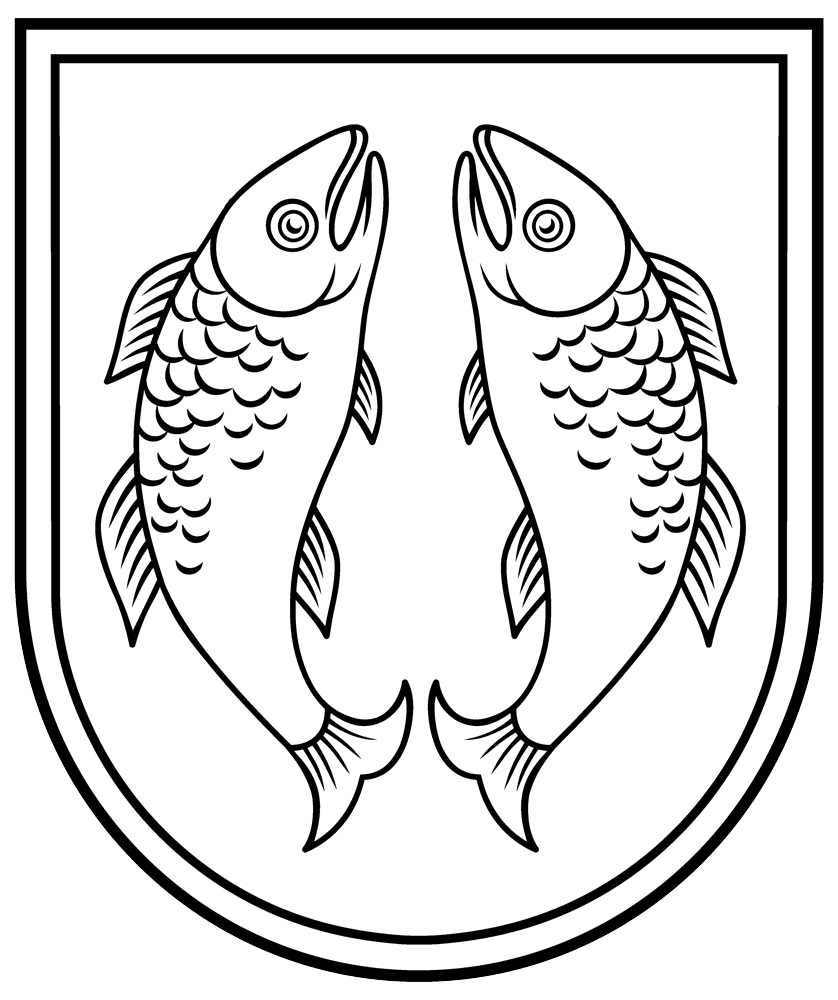 ROJAS NOVADA DOMEReģistrācijas Nr. 90002644930Zvejnieku iela 3, Roja, Rojas novads, Latvija, LV - 3264Tālrunis: +371 63232050, : +371 63232054, e - pasts: roja@roja.lvSAISTOŠIE NOTEIKUMIRojas novadā							 Nr.6/2018Apstiprinātsar Rojas novada domes2018.gada 16.oktobrasēdes lēmumu Nr.154 ( Nr.10)Grozījumi 16.01.2018. saistošajos noteikumos Nr.1/2018 „Par Rojas novada domes 2018.gada budžeta plānu”Izdoti saskaņā ar likuma „Par pašvaldībām”21.panta 2.punktu un 46.pantu,un likumu „Par pašvaldības budžetiem”Izdarīt 2018.gada 16.janvāra saistošajos noteikumos Nr.1/2018 “Par Rojas novada domes 2018.gada budžeta plānu” šādus grozījumus:Izteikt 2.punktu šādā redakcijā: “2. Apstiprināt Rojas novada pašvaldības pamatbudžetu 2018. gadam šādā apmērā (Izteikt 1.pielikumu jaunā redakcijā):2.1. kārtējā gada ieņēmumi – 5 362 706,00 euro,2.2. kārtējā gada izdevumi – 7 840 117,00 euro,2.3. naudas līdzekļu atlikums uz gada sākumu – 306 659,00 euro.”Apstiprināt Rojas novada domes aizņēmumus 2018. gadam šādā apmērā – 402 994,00 euro (4.pielikums).Budžeta izpildītāji ir atbildīgi par to, lai piešķirto līdzekļu ietvaros nodrošinātu efektīvu un racionālu pašvaldības budžeta līdzekļu izlietojumu un, lai izdevumi pēc naudas plūsmas nepārsniedz attiecīgajam mērķim tāmē plānotos pašvaldības budžeta izdevumus atbilstoši ekonomiskajām un funkcionālajām kategorijām.Saistošie noteikumi par pašvaldības budžeta apstiprināšanu un budžeta grozījumiem stājas spēkā nākamajā dienā pēc to parakstīšanas, ja tajos nav noteikts cits spēkā stāšanās laiks, tiem jābūt brīvi pieejamiem pašvaldības domes ēkā, un tie publicējami pašvaldības mājaslapā internetā www.roja.lv.Domes priekšsēdētāja                 			                     	E.Kārkliņa	     	 1.pielikumsRojas novada domes16.10.2018. saistošajiem noteikumiem Nr.6/2018Rojas novada domes 2018. gada pamatbudžetsDomes priekšsēdētāja               	  	                      	E.Kārkliņa	4.pielikumsRojas novada domes16.10.2018. saistošajiem noteikumiem Nr.6/2018Rojas novada domes aizņēmumi uz 2018. gada 1.oktobriDomes priekšsēdētāja                 			                     	E.Kārkliņa	     	 Paskaidrojuma raksts par grozījumiem 16.01.2018. saistošajos noteikumos Nr.1/2018 „Par Rojas novada domes 2018.gada budžeta plānu”Rojas novada domes  budžeta grozījumi 2018. gadam izstrādāti, ievērojot likumos „Par pašvaldību budžetiem”, „Par  pašvaldībām”,  „Par  budžetu  un  finanšu  vadību”,  „Par  valsts  budžetu 2018.gadam”,  kā  arī  speciālajos  nodokļu  likumos,  Ministru  kabineta  noteikumos  un  citos spēkā esošos likumdošanas aktos paredzētās prasības.Skaitliskā informācija par budžeta ieņēmumiem un izdevumiem un budžeta klasifikācijai ir norādīta Rojas novada pašvaldības saistošo noteikumu grozījumos „ Par Rojas novada domes 2018.gada budžeta plānu” 1.pielikumā.Pašvaldības budžeta grozījumu mērķis:1)	iekļaut budžeta grozījumus starp EKK, FKK un budžeta izdevumu izmaiņas iestāžu, struktūrvienību saimnieciskās darbības nodrošināšanai saskaņā ar iesniegtajiem pieprasījumiem;2)	iekļaut budžeta grozījumus ES līdzfinansēto projektu izdevumu un ieņēmumu precizēšanai;3)	iekļaut budžeta grozījumos ieņēmumu precizējumus atbilstoši faktiskajai 2018.gada budžeta izpildei;4)	iekļaut budžeta grozījumos nepieciešamos aizņēmumus projektu realizācijai;5)	precizētas Pašvaldības ieņēmumu prognozes no valsts budžeta un no valsts budžeta iestādēm saņemtiem transfertiem;6) precizēts pamatbudžeta līdzekļu atlikums gada beigās; IeņēmumiPamatbudžeta ieņēmumi ar grozījumiem plānoti EUR 5 356 209,00 kopsummā un tos veido nodokļu ieņēmumi,  nenodokļu ieņēmumi, pārējie nenodokļu ieņēmumi (no pašvaldības īpašuma iznomāšanas, pārdošanas), ieņēmumi no iestāžu sniegtajiem maksas pakalpojumiem un citi pašu ieņēmumi, kā arī transferti (mērķdotācijas, kas tiek saņemtas no atsevišķām ministrijām un pašvaldībām un paredzētas galvenokārt pedagogu darba samaksai, kā arī ES fondu finansēto projektu īstenošanai un pašvaldību maksājumiem par izglītības pakalpojumiem). Pašvaldības pamatbudžeta kontu atlikums uz 2018.gada 1.janvāri bija EUR 306 659,00.Kopējo pamatbudžeta ieņēmumu prognoze Pašvaldības funkciju finansēšanai palielināta par EUR 41 284,00. Palielinājumu veido Nekustamā īpašuma nodokļa par mājokļiem kārtējā saimnieciskā gada ieņēmumi un Nekustamā īpašuma nodokļa par mājokli parādi par iepriekšējiem gadiem,  Pašvaldību nodevas, Naudas sodi un sankcijas, Ieņēmumi no Valsts (pašvaldību) īpašuma iznomāšanas, pārdošanas un no nodokļu pamatparāda kapitalizācijas. Pašvaldību saņemtie transferti no valsts budžeta un Eiropas Savienības politiku instrumentu un pārējās ārvalstu finanšu palīdzības līdzfinansētajiem projektiem,  Maksas pakalpojumus un citus pašu ieņēmumus pēc fakta uz 2018.gada 1.oktobri.IzdevumiBudžeta izdevumu daļā precizēti izdevumi un Pašvaldības finansējums pa funkcionālajām kategorijām un ekonomiskās klasifikācijas kodiem, kopumā izdevumus palielinot par EUR 146 486,00. Izdevumu finansēšana paredzēta ar papildus saņemtajiem ieņēmumiem un aizņēmumiem.Pamatbudžeta izdevumi ar grozījumiem plānoti EUR 7 833 620,00 apmērā (neieskaitot Valsts kases aizņēmumu pamatsummas atmaksas).Vispārējie valdības dienestiIzdevumi plānoti palielināt EUR 25 165,00 apmērā un tie paredzēti pašvaldības darbības nodrošināšanai, finanšu vadība, klientu apkalpošanai un projekta “Esi vesels – ieguldījums tavai nākotnei!” realizēšanai, Vēlēšanu komisijai. Izdevumos veikta pārdale starp ekonomiskās klasifikācijas kodiem. Kopā izdevumi ar grozījumiem EUR 483 848,00 t.sk.:Rojas novada domes administrācijai EUR 407 920,00;Klientu apkalpošanas centram EUR 14 728,00;Deputātu, komisiju, komiteju atlīdzībai EUR 24 821,00;Lauksaimniecības komisijai EUR 620,00;Projekts “Esi vesels – ieguldījums tavai nākotnei!” EUR 26 071,00;Projekts “Mana līdzdalība Rojas nākotnē” EUR 131,00;Vēlēšanu komisija EUR 9 557,00.Sabiedriskā kārtība un drošībaIzdevumi nav plānoti palielināt. Izdevumos veikta pārdale starp ekonomiskās klasifikācijas kodiem. Kopā izdevumi ar grozījumiem EUR 153 746,00 t.sk.:Rojas pašvaldības policijai EUR 53 962,00;Ugunsdrošības, glābšanas un civilās drošības dienestam EUR 8 504,00;Projekts “Droša piekraste un jūra Latvijā un Igaunijā” EUR 73 730,00; Administratīvai komisijai EUR 2 550,00;Projekts “Video drošības novērošanas kameru ierīkošana” EUR 15 000,00.Ekonomiskā darbībaIzdevumi plānoti palielināt EUR 5 253,00 apmērā un tie paredzēti iestāžu,  struktūrvienības, pašvaldības darbības nodrošināšanai. Izdevumos veikta pārdale starp ekonomiskās klasifikācijas kodiem. Kopā izdevumi ar grozījumiem EUR 125 389,00 t.sk.:Rojas apvienotajai būvvaldei EUR 30 199,00;Transportam EUR 68 507,00;Rojas tūrisma informācijas centram EUR 26 683,00.Pašvaldības teritoriju un mājokļu apsaimniekošanaIzdevumi plānoti palielināt EUR 88 800 apmērā un tie paredzēti iestāžu,  struktūrvienības, pašvaldības darbības nodrošināšanai, projekta „Ūdenssaimniecības pakalpojumu attīstība Rojā, III kārta” līdzfinansējumam. Izdevumos veikta pārdale starp ekonomiskās klasifikācijas kodiem. Kopā izdevumi ar grozījumiem EUR 863 351,00 t.sk.:Ūdenssaimniecībai EUR 95 765,00;Ielu apgaismojumam EUR 52 307,00;Labiekārtošanas nodaļai EUR 289 447,00;Kapu teritorijas uzturēšana EUR 29 389,00Projekts “Apgaismota pastaigu taka pludmalē” EUR 94 008,00;Projekts “Dabas tūrisms visiem” EUR 10 199,00;Projekts “Mazupītes gultnes pārveidošana” EUR 278 056,00;Pr. “Piekrastes apsaimniekošanas praktisko aktivitāšu realizēšana” EUR 14 180.Atpūta, kultūra un reliģijaIzdevumi plānoti samazināt EUR 577,00 Zvejnieksvētku pasākumam. Izdevumos veikta pārdale starp ekonomiskās klasifikācijas kodiem. Kopā izdevumi ar grozījumiem EUR 4 048 162,00 t.sk.:Sporta organizēšanai EUR 18 353,00;Stadionam EUR 134 515,00;Rojas bibliotēkai EUR 41 868,00;Kaltenes bibliotēkai EUR 18 618,00;Muzejam EUR 64 377,00;Projekts “Muzeja brīvdabas teritorijas labiekārtošana” EUR 38 554,00;Muzeja filiāles “Kaltenes klubs” EUR 59 062,00;Projekts “Kaltenes kluba pārbūve par jūras kultūras mantojuma ekspozīciju centru EUR 116 927,00;Kultūras centram EUR 337 592,00;Zvejnieksvētkiem EUR 15 070,00;Projekts “Latvijas simtgades pasākumi” EUR 6 210,00Informatīvajam izdevumam “Banga” EUR 26 126,00;Projekts “Izstādes “Goda grāmata” izveide EUR 4 788,00;Projekts “Vieta sportiskām aktivitātēm” EUR 162 096,00;Projekts “Rojas brīvdabas estrādes būvniecība” 3 004 006,00.IzglītībaIzdevumi plānoti palielināt EUR 27 245,00 apmērā un tie paredzēti iestāžu, struktūrvienību darbības nodrošināšanai un projektam “Nodarbināto personu profesionālās kompetences pilnveide”. Izdevumos veikta pārdale starp ekonomiskās klasifikācijas kodiem. Kopā izdevumi ar grozījumiem EUR 1 871 648,00 t.sk.:Rojas PII “Zelta Zivtiņa” EUR 260 044,00;Rojupes PII “Saulespuķe” EUR 265 054,00;Rojas vidusskolai EUR 782 061,00;Projekts “Karjeras atbalsts Rojas vidusskolā” EUR 7 115,00;Projekts “Atbalsts izglītojamo individuālo kompetenču attīstībai” EUR 17 445,00Rojas Mūzikas un Mākslas skolai EUR 219 364,00;Rojas sporta skolai EUR 97 435,00;Norēķiniem par izglītību EUR 106 724,00;BLPJC “Strops” EUR 56 491,00;BLPJC “Varavīksne” EUR 35 788,00;Melnsila BLPJC EUR 15 972,00;Projekts “Dabas vides estētikas studija” EUR 6 051,00;Projekts “Jaunieši Rojas attīstībai!” EUR 2 000,00;Projekts “Nodarbināto personu profesionālāskompetences pilnveide” EUR 104,00.Sociālā aizsardzībaIzdevumi plānoti palielināt EUR 600,00 apmērā un tie paredzēti iestāžu, struktūrvienību darbības nodrošināšanai. Izdevumos veikta pārdale starp ekonomiskās klasifikācijas kodiem. Kopā izdevumi ar grozījumiem EUR 287 476,00 apmērā, t.sk.:Rojas bāriņtiesai EUR 36 743,00;Rojas novada sociālajam dienestam EUR 174 622,00;Mērķdotācija sociālajiem darbiniekiem EUR 3 214,00Sociāliem pabalstiem EUR 53 450,00;Savstarpējie norēķini sociāliem pakalpojumiem EUR 14 460,00;Bezdarbniekiem EUR 4 987,00.Pašvaldības aizņēmumi un galvojumiSaskaņā ar noslēgtiem aizņēmumu līgumiem ar Valsts kasi, 2018.gadā paredzēts atmaksāt aizņēmumu pamatsummas EUR 402 994,00 apmērā. Pašvaldība paredz veikt aizņēmumus Valsts Kasē 2018.gadā projektu realizācijai,   orientējoši EUR 2 659 658,00 apmērā. Valsts kasē pašvaldības ņemto kredītu kopējā summa, kas nomaksājam līdz 2048.gadam ir 3 693 156,00 EUR. Saskaņā ar pašreiz spēkā esošajiem līgumiem, pašvaldībai 2018.gadā Valsts kasei jāatmaksā 402 994,00 EUR, t.sk. kredīts „Energoefektivitātes paaugstināšana Rojas vidusskolas sākumskolai, PII „Zelta Zivtiņa”, „Rojas novada infrastruktūras attīstība – ēku rekonstrukcija”, “SIA Rojas DzKU pamatkapitāla palielināšana ERAF projekta Ūdenssaimniecības infrastruktūras attīstības projekts Rudes ciemā”, “SIA Rojas DzKU pamatkapitāla palielināšanai Kohēzijas fonda projekta ūdenssaimniecības pakalpojumu attīstība Rojā”, “Rojas stadiona skatītāju tribīņu rekonstrukcija”, “SIA „Rojas DzKU” pamatkapitāla palielināšanai Kohēzijas fonda projekta „Ūdenssaimniecības pakalpojumu attīstība Rojā” īstenošanai”, “Ūdenssaimniecības attīstība Rojas novada Rojas pagasta Rudes ciemā, II kārta”, “Prioritārā investīciju projekta “Rojas stadiona pārbūve, 1.kārta” īstenošana”, “Rojas Jūras zvejniecības muzeja brīvdabas teritorijas labiekārtošana, nodrošinot novada kultūras mantojuma popularizēšanu un pieejamību”, “Kaltenes kluba pārbūve par jūras kultūras mantojuma ekspozīcijas centru”, “Apgaismotas pastaigu takas izveide Rojas pludmalē”, : Drošība piekrstē un jūras teritorijā Latvijā un Igaunijā”, “Vieta sportiskām aktivitātēm”, “Jauna dabas kultūras tūrisma pakalpojumu radīšana Rīgas jūras līča rietumu piekrastē”, “Mazupītes gultnes pārveidošana”, “Ūdenssaimniecības pakalpojumu attīstība Rojā, III kārta”.2019.gadā Valsts kasei jāatmaksā 286 371,00 EUR. 2020.gadā Valsts kasei jāatmaksā 277 074,00 EUR.	Rojas novada dome sniegusi kredīta galvojumus:1. SIA „Atkritumu apsaimniekošanas sabiedrība „Piejūra”. Mērķis – „Projekta Sadzīves atkritumu apsaimniekošana Piejūras reģionā Latvijā īstenošana”. Neatmaksātā summa 57 729,00 EUR;2. SIA „Rojas DzKU”. Mērķis – „Ūdenssaimniecības pakalpojumu attīstība Rojā”. Neatmaksātā summa 250 239,00 EUR.Domes priekšsēdētāja                 		                      	E.Kārkliņa	     	 KodsPozīcijas nosaukumsApstiprinātais 2018. gada plāns, euroGrozījumi, euroApstiprinātais 2018. gada plāns ar grozījumiem, euroIIEŅĒMUMI UN GADA SĀKUMA ATLIKUMS KOPĀ5 621 584,005 669 365,00F20010000 ASNaudas līdzekļu atlikums uz gada sākumu306 659,00306 659,00I.1KĀRTĒJIE GADA IEŅĒMUMI5 314 925,00+47 781,005 362 706,001.0.Nodokļu ieņēmumi2 139 167,002 141 068,001.0.0.0.Iedzīvotāju ienākuma nodoklis1 825 491,001 825 491,001.1.1.1.Saņemts no Valsts kases sadales konta iepriekšējā gada nesadalītais iedzīvotāju ienākuma nodokļa atlikums14 572,0014 572,001.1.1.2.Saņemts no Valsts kases sadales konta pārskata gadā ieskaitītais iedzīvotāju ienākuma nodoklis1 810 919,001 810 919,004.1.1.0.Nekustamā īpašuma nodoklis par zemi207 259,00207 259,004.1.1.1.Nekustamā īpašuma nodokļa par zemi kārtējā saimnieciskā gada ieņēmumi181 259,00181 259,004.1.1.2.Nekustamā īpašuma nodokļa par zemi iepriekšējo gadu parādi26 000,0026 000,004.1.2.0.Nekustamā īpašuma nodoklis par ēkām un inženierbūvēm78 068,0078 068,004.1.2.1.Nekustamā īpašuma nodokļa par ēkām kārtējā gada maksājumi63 068,0063 068,004.1.2.2.Nekustamā īpašuma nodokļa par ēkām iepriekšējo gadu parādi15 000,0015 000,004.1.3.0.Nekustamā īpašuma nodoklis par mājokļiem 28 349,00+1901,0030 250,004.1.3.1.Nekustamā īpašuma nodokļa par mājokļiem kārtējā saimnieciskā gada ieņēmumi26 349,00+1401,0027 750,004.1.3.2.Nekustamā īpašuma nodokļa par mājokļiem parādi par iepriekšējiem gadiem2 000,00+500,002 500,002.0.Nenodokļu ieņēmumi49 982,00+305,0050 833,009.4.0.0.Valsts nodevas, kuras ieskaita pašvaldību budžetā1 975,001 975,009.5.0.0.Pašvaldību nodevas8 365,00+305,008 670,0010.0.0.0.Naudas sodi un sankcijas2 800,00+500,003 300,0012.0.0.0.Pārējie nenodokļu ieņēmumi5 416,005 416,0013.0.0.0.Ieņēmumi no Valsts (Pašvaldību) īpašuma iznomāšanas, pārdošanas un no nodokļu pamatparāda kapitalizācijas31 426,00+56,0031 472,003.0Maksas pakalpojumi un citi pašu ieņēmumi111 248,00+8 263,00119 511,0021 3.5.1.Mācību maksa (pieaugušo izglītība)1 700,00+200,001 900,0021.3.5.2.Ieņēmumi no vecāku maksām26 000,0026 000,0021.3.5.9.Pārējie ieņēmumi par izglītības pakalpojumiem12 600,0012 600,0021.3.7.9.Ieņēmumi par pārējo dokumentu izsniegšanu un pārējiem kancelejas pakalpojumiem600,00600,0021.3.8.1.Ieņēmumi par telpu nomu27 600,00+8 502,0036 102,0021.3.8.3.Ieņēmumi no kustamā īpašuma iznomāšanu4 550,004 550,0021.3.8.4.Ieņēmumi par zemes nomu3 500,003 500,0021.3.8.9.Pārējie ieņēmumi par nomu un īri300,00300,0021.3.9.2.Ieņēmumi no pacientu iemaksām un sniegtajiem rehabilitācijas un ārstniecības pakalpojumiem450,00+100,00550,0021.3.9.3.Ieņēmumi par biļešu realizāciju9 700,009 700,0021.3.9.4.Ieņēmumi par dzīvokļu un komunālajiem pakalpojumiem550,00550,0021.3.9.5.Ieņēmumi par projektu īstenošanu14 072,0014 072,0021.3.9.9.Citi ieņēmumi par maksas pakalpojumiem7 381,00+100,007 481,0021.4.9.0.Citi iepriekš neklasificētie pašu ieņēmumi2 245,00-639,001 606,005.0.Transferti3 014 528,00+36 766,003 051 294,0017.0.0.0.Pašvaldību saņemtie transferti no valsts budžeta daļēji finansētām atsavinātām publiskām personām un no budžeta nefinansētām iestādēm 52 970,0052 970,0018.6.2.0.Pašvaldības saņemtie valsts budžeta transferti noteiktam mērķim736 944,00+22 057,00759 001,0018.6.3.0.Pašvaldību no valsts budžeta iestādēm  saņemtie transferti Eiropas Savienības politiku instrumentu ārvalstu finanšu palīdzības līdzfinansētajiem projektiem1 569 002,00+14 609,001 583 611,0018.6.4.0.Pašvaldību budžetā saņemtā dotācijas no pašvaldību finanšu izlīdzināšanas fonda568 976,00568 976,0018.6.9.0.Pārējie pašvaldību saņemtie valsts budžeta iestāžu transferti31 636,0031 636,0019.1.0.0.Pašvaldības budžeta iekšējie transferti vienas pašvaldības budžeta veidiem+100,00100,0019.2.0.0.Pašvaldību budžeta transferti no citām pašvaldībām55 000,0055 000,00IIKĀRTĒJIE GADA IZDEVUMI7 687 134,00+152 983,007 840 117,0001.000Vispārējie valdības dienesti458 683,00+25 165,00483 848,0001.1Rojas novada domes administrācija400 320,00+ 500,00 (piemaksa par papildus darbu)+100,00 (darba devēja VSAOI)-660,00 (admintrs.izdevumi)+635,00 (transporta uzturēšanas remonts)+25,00 (apdrošināšanas izd.)+800,00 (pārējie remontd.)+1 200,00 (izd.par precēm)+5 000,00 (attīst.progr.-terit.plān.)407 920,0001.12Klientu apkalpošanas centrs14 728,00-100,00 (kārtējā rem.un iest.uztur.materiāli)+100,00 (pašvaldību atmaksa valsts budžetam)14 728,0002.1Deputāti, komitejas, komisijas24 821,0024 821,0002.11Lauksaimniecības komisija620,00620,0002.12Vēlēšanu komisija+6 952,00 (atalgojums)+1 675,00 (Darba devēja VSAOI no pārējo darbinieku algām)+200,00 (biroja preces)+530,00 (izdev.par precēm iest.adm.darb.nodr.)+200,00 (degv.)9 557,00P21Projekts “Esi vesels – ieguldījums tavai nākotnei!”18 063,00+8 008,00 (adm.izd.)26 071,00P23Projekts “Mana līdzdalība Rojas nākotnē”131,00131,0003.000Sabiedriskā kārtība un drošība153 746,00153 746,0003.1Ugunsdrošības, glābšanas un civilās drošības dienesti8 504,008 504,00P20Projekts “Droša piekraste un jūra Latvijā un Igaunijā”73 730,0073 730,0004.1Pašvaldības policija53 962,00-300,00 (apmācību pakalp.)-396,00 (transporta uztur.un rem.izd.)-373,00 (darba alga)+673,00 (samaksa par virst.)-300,00 (biroja preces)+96,00 (formas tērpi)+600,00 (degviela)53 962,0005.1Administratīvā komisija2 550,002 550,00P30Projekts “Video drošības novērošanas kameru ierīkošana”15 000,0015 000,0004.000Ekonomiskā darbība120 136,00+ 5 253,00125 389,0006.1Rojas apvienotā būvvalde30 199,0030 199,0007.1Transports63 254,00+1 600,00 (darba alga)+400,00 (darba devēja VSAOI)+2 000,00 (transporta uzturēšana un remonts)+1 253,00 (degviela)68 507,0008.1Rojas tūrisma informācijas centrs26 683,00+15,00 (piemaksa)+60,00 (sakaru pakalp.)+32,00 (apkure)-12,00 (adm.izd.)-15,00 (izd.par saņ.apm.pakalp.)+30,00 (nek.īp.apsaimn.)-30,00 (pārējie remontd.)-5,00 (inf.sist.uztur.)-20,00 (biedru naudas)-25,00 (izd.par precēm adm.darb.nodr.)-30,00 (degv.)26 683,0006.000Pašvaldību teritoriju un mājokļu apsaimniekošana774 551,00+88 800,00863 351,0010.1Ūdenssaimniecība765,00+95 000,00 („Ūdenssaimniecības pakalpojumu attīstība Rojā, III kārta”)95 765,0011.1Ielu apgaismojums52 307,0052 307,0012.1Labiekārtošanas nodaļa295 647,00+1 000,00 (darba devēja VSAOI)+2 500,00 (darbības ar nek.īp.)-4 500,00 (nek.īp.uzt.)+12 528,00 (pārējie remontd.)+1 800,00 (kārtējā remonta un iestāžu uzt.mat.)-400,00 (nodokļi un nodevas)-308,00 (dotācija biedrībām)-20,00 (procentu maks.)-18 800,00 (attīstības pasākumi un progr.)289 447,0012.11Kapu teritorijas uzturēšana29 389,0029 389,00P14Projekts “Apgaismota pastaigu takas izveide Rojas pludmalē”94 008,0094 008,00P19Projekts “Dabas tūrisms visiem”10 199,00+58,00 (dienas nauda ārvalstīs)+25,00 (pārējie komn.izd.)-169,00 (izd.par precēm)+86,00 (saimn.pamatl.)10 199,00P11Projekts “Mazupītes gultnes pārveidošana”278 056,00278 056,00P28Projekts “Piekrastes apsaimniekošanas praktisko aktivitāšu realizēšana”14 180,0014 180,0008.000Atpūta, kultūra un reliģija4 048 739,00-577,004 048 162,0013.1Sporta organizēšana18 353,00+400,00 (uzņēm.līg.)+100,00 (darba devēja VSAOI)-207,00 (pārējie komnd.)-216,00 (adm.izd.)+18,00 (pērējie rmontd.)-2 684,00 (biedru naudas)-50,00 (biroja preces)+2 368,00 (izd.par precēm)+216,00 (degv.)+23,00 (zāles)+32,00 (kārt.rem.un uzt.mat.)18 353,0014.1Stadions131 566,00+50,00 (komnad.izd.)+250,00 (pārējie adm.izd.)+150,00 (pārējie remontd.)-400,00 (transportlīdzekļu noma)+710,00 (inventārs)-50,00 (transporta uzt.)+2 884,00 (pārējie nek.īp.)+930,00 (saimn.pamatlīdz.)-1 640,00 (pārējie pamatlīdz.)+65,00 (kapitālais remonts un rekontr.)134 515,0015.1Rojas bibliotēka41 868,00-150,00 (pārējie adm.izd.)+150,00 (biroja preces)41 868,0016.1Kaltenes bibliotēka18 618,0018 618,0017.1Muzejs64 346,00+780,00 (uzņ.līg.)-80,00 (autoratl.līg.)-20,00 (pārējie komand.izd.)+25,00 (elektr.)-25,00 (apm.pakal.)-100,00 (pārējie adm.izd.)-500,00 (ēku, būvju un telpu kārt.rem.)-200,00 (pārējie remontd.)+145,00 (biroja preces)+500,00 (invent.)+200,00 (izd.par precēm adm.darb.nodr.)-200,00 (kurināmais)-2000,00 (attīstības progr.)+1506,00 (pārējie pamatl.)+6,00 (antīkie priekšm.)64 377,00P10Projekts “Rojas Jūras zvejniecības muzeja brīvdabas teritorijas labiekārtošana, nodrošinot novada kultūras mantojuma popularizēšanu un pieejamību”38 554,0038 554,0019.1Muzeja filiāle “Kaltenes klubs”58 402,00+150,00 (piemaksa)+30,00 (autoruzr.līg.)+30,00 (vesel.izd.)-205,00 (pasākumi)+1292,00 (ēku, būvju un telpu kārt.rem.)-1000,00 (pārējie remontd.)+450,00 (iekārtu īre un noma)-137,00 (invent.)-100,00 ((izd.par precēm adm.darb.nodr.)+150,00 (iest.uztur.mat.)59 062,00P17Projekts “Kaltenes kluba pārbūve par jūras kultūras mantojuma ekspozīcijas centru”116 927,00116 927,0018.1Kultūras centrs337 592,00-910,00 (transp.pakalp.)+2 410,00 (pasākumi)-1500,00 (pulciņi)337 592,0018.11Kultūras centra Zvejnieksvētki21 497,00-575,00 (uzņēmuma līg.)167,00 (autorlīdz.līg.)-186,00 (darba devēja VSAOI)123,00 (elektroener.)-5 613,00 (pasākuma izd.)-293,00 (pārējie remontd.)-35,00 (inf.sist.uzt.)-15,00 (iekārta, aparatūra un inv.īre un noma)15 070,0018.12Projekts “Latvijas valsts simtgades pasākumi”4 000,00+165,00 (izd.transp.pakalp.)+2 045,00 (pasākumi)6 210,0020.1Informatīvais izdevums “Banga”26 126,0026 126,00P24Projekts “Izstādes “Goda grāmata” izveide”4 788,004 788,00P25Projekts “Vieta sportiskām aktivitātēm”162 096,00162 096,00P29Projekts “Rojas brīvdabas estrādes būvniecība”3 004 006,003 004 006,0009.000Izglītība1 844 403,00+33 742,001 878 145,0021.1Rojas PII “Zelta Zivtiņa”260 044,00-411,00 (pārējie remontd.)+608,00 (kurināmais)-197,00 (mīkstais inventārs)260 044,0022.1Rojupes PII “Saulespuķe”253 590,00+2 951,00 (pedagogu algas PF)+1 922,00 (pedagogu algas VF)-380,00 (piemaksas no VF)+843,00 (darba dev.VSAOI)+500,00 (piemaksa par papildus darbu PF)-130,00 (uzņēmuma līg.)+711,00 (darba devēja VSAOI)+130,00 (sakari)+250,00 (izd.par ūdeni)+1 000,00 (izd.par elektr.)+50,00 (apm.pakalp.)+267,00 (pārējie adm.izd.)+500,00 (nek.īp.ūztur.)+1991,00 (pārējie remontd.)-400,00 (invent.)+1009,00 (kurināmais)+500,00 (kārtējā rem.un iest.uzt.mat.)-250,00 (pārtikas preces)265 054,0023.1Rojas vidusskola766 941,00+3 849,00 (pedagogu algas VF)+1 612,00 (Interešu izgl. VF)+1 315,00 (darba dev.VSAOI)+2 015,00 ((pedagogu algas VF)+485,00 (darba dev.VSAOI)+300,00 (autoratl.līg.)-300,00 (apm.pakalp.)-500,00 (adm.izd.)404,00 (ēku, būvju un telpu rem.)+4 980,00 (pārējie remontd.)+960,00 (inventārs)-200,00 (zāles)+300,00 (kārtējā rem.un iest.uzt.mat.)-200,00 (mīkstais inv.)-100,00 (virtuves inv.)-272,00 (mācību līdz.)+148,00 (darba burtn.)-70,00 (periodika)+272,00 (saimn.pamatl.)+122,00 (mācību liter.)782 061,00P13Projekts “Karjeras atbalsts Rojas vidusskolā”7 115,00+350,00 (uzņ.līg.)+146,00 (darba dev.VSAOI)100,00 (komand.)-15,00 (vesel.izd.)+5415,00,00 (adm.izd.)+100,00 (biroja preces)+401,00 (degv.)13 612,00P22Projekts “Atbalsts izglītojamo individuālo kompetenču attīstībai”17 445,00-2 975,00 (uzņ.līg.)-597,00 (adm.izd.)+60,00 (biedru naudas)+54,00 (biroja preces)+194,00 (inventārs)+252,00 (māc.līdz.)17 445,0024.1Rojas Mūzikas un Mākslas skola219 364,00+86,00 (izd.tansp.pakalp.)+200,00 (veselības izd.)-86,00 (apm.pakalp.)-1420,00 (ēku, būvju un telpu kārt.rem.)+200,00 (iekārtas, invent.un aparatūras remonts)+1 000,00 (izd.par precēm)+20,00 (datortehnika)219 364,0025.1Rojas sporta skola96 878,00+214,00 (piemaksa par papildus darbu pārējiem darbiniekiem)-214,00 (piemaksa par papildus darbu pedagogiem)+659,00 (uzņēm.līg.)-100,00 (dienas nauda)-471,00 (pārējie komand.)-446,00 (dienas nauda ārvalstī)-360,00 (transp.pakalp.)+9,00 (veselības izd.)-63,00 (apmācību pakl.)90,00 (adm.izd.)+10,00 (pārējie remontd.)77,00 (iekārtu, aparatūru un inventāra īre un noma)1 028,00 (biedru naudas)-9,00 (biroja preces)-214,00 (inventārs)+300,00 (degviela)-193,00 (remonta un iest.uzt.mat.)+214,00 (mīkstais inv.)+26,00 (mācību līdz.)97 435,0026.1Norēķini par izglītību106 724,00106 724,0030.11BLPJC “Strops”56 491,00-630,00 (darba alga)+630,00 (piemaksa)+30,00 (pārējie komand.)-30,00 (veselības izd.)56 491,0031.11BLPJC “Varavīksne”35 788,00+50,00 (sakari)-50,00 (adm.izd.)35 788,0032.11Melnsila BLPJC15 972,00+100,00 (uzņēmuma līg.)-100,00 (apm.pakalp.)-100,00 (iekārtu, aparatūras un invent.īre un noma)+100,00 (inventārs)+50,00 (izd.par precēm iest.adm.darb.nodr.)-50,00 (māc.līdz.)15 972,00P26Projekts ”Dabas vides estētikas studija”6 051,006 051,00P27Projekts “Jaunieši Rojas attīstībai!”2 000,00+432,00 (adm.izd.)-432,00 (ēku, telpu īre un noma)2 000,00P31Projekts “Nodarbināto personu profesionālās kompetences pilnveide”+84,00 (darba alga)+20,00 (Darba devēja VSAOI)104,0010.000Sociālā aizsardzība286 876,00+600,00287 476,0027.1Rojas bāriņtiesa36 743,00+50,00 (darba dev.pabalsts)-50,00 (adm.izd.)36 743,0028.1Rojas novada sociālais dienests174 522,00-1 000,00 (darba alga)+3 000,00 (uzņēmuma līgumi)+20,00 (veselības izd.)+1 000,00 (apm.pakalp.)+ 2000,00 (ēku, būvju un kārtējais remonts)+64,00 (apdr.izd.)+200,00 (ēku, telpu īre un noma)-3 000,00 (asistenta pakalp.)+280,00 (kārtējie remonta un iest.uzt.mat.)+200,00 (mācību līdz.)+1 400,00 (saimn.pamat.)+1,00 (dzīvokļa pabalsts natūrā)-4 065,00 (soc.pakl.iedz.)+2 000,00 (samaksa par aprūpi mājās)-6 065,00 (samaksa par pārējiem soc.pakalp.)174 622,0028.2.Mērķdotācija sociālajiem darbiniekiem2 714,00+403,00 (algas)+97,00 (darba devēja VSAOI)3 214,0029.1Sociālie pabalsti52 250,00+1 200,00 (samaksa par ilgstošas soc.aprūpes un soc.rehab.inst.sniegt.pakalp.)53 450,0033.1Savstarpējie norēķini sociālos pakalpojumos15 660,00-1 200,00 (soc.palīdz.funk.nodr.)14 460,00P3Bezdarbnieki4 987,004 987,00III. IEŅĒMUMU PĀRSNIEGUMS (+), DEFICĪTS (–) (I – II)-2 372 209,00-105 202,00-2 477 411,00IV. FINANSĒŠANA2 372 209,00+105 202,002 477 411,00F20010000Naudas līdzekļi207 367,00+13 380,00220 747,00F21010000 ASNL atlikums gada sākumā2 326,002 326,00F21010000 PBNL atlikums gada beigās2 000,002 000,00F22010000Pieprasījuma noguldījumi207 041,00+13 380,00220 421,00F22010000 ASPieprasījuma noguldījuma atlikums gada sākumā304 333,00304 333,00F22010000 PBPieprasījuma noguldījuma atlikums perioda beigās97 292,00-13 380,0083 912,00F40020000Aizņēmumi2 164 842,00+91 822,002 256 664,00F40020010Saņemtie aizņēmumi2 564 658,00+95 000,002 659 658,00F40020020Saņemto aizņēmumu atmaksa399 816,00+3 178,00402 994,00Nr. p. k.Aizde-vējsMērķisLīguma noslēgšanas datumsKredīta atmaksas termiņšValūtaAizņēmuma summa saskaņā ar noslēgto līgumu201820192020202120222023Turpmākajos gadosKOPĀ1Valsts kaseRojas novada domes infrastruktūras attīstība, ēku rekonstrukcija03.01.2011.20.10.2028EUR284 57416 96916 96916 96916 96916 96916 96975 210177 0242Valsts kaseEnergoefektivitātes paaugstināšana Rojas vsk. un PII „Zelta Zivtiņa”14.07.2010.20.03.2020EUR43 4866 3156 3151 535000014 1653Valsts kaseSIA Rojas DzKU pamatkapitāla palielināšana ERAF projekta Ūdenssaimniecības .infr.att. projekts Rudes ciemā28.03.2011.20.03.2021.EUR21 0402 9042 9042 9047120009 4244Valsts kaseSIA Rojas DzKU pamatkapitāla palielināšanai Kohēzijas fonda projekta ūdenssaimniecības pakalpojumu attīstība Rojā28.03.2011.20.03.2031.EUR92 1885 3445 3445 3445 3445 3445 34438 74870 8125Valsts kaseRojas stadiona skatītāju tribīņu rekonstrukcija11.02.2013.20.01.2029.EUR259 25616 85916 85916 85916 85916 85916 85982 884184 0386Valsts kaseSIA „Rojas DzKU” pamatkapitāla palielināšanai Kohēzijas fonda projekta „Ūdenssaimniecības pakalpojumu attīstība Rojā” īstenošanai11.02.2013.20.09.2029.EUR155 6159 8389 8389 8389 8389 8389 83852 899111 9279Valsts kaseŪdenssaimniecības attīstība Rojas novada Rojas pagasta Rudes ciemā, II kārta08.09.2014.20.09.2019.EUR28 3886 0644 5360000010 60010Valsts kasePrioritārā investīciju projekta “Rojas stadiona pārbūve, 1.kārta” īstenošana28.06.2017.20.05.2027.EUR298 68531 41131 44431 44431 44431 44431 444110 054298 68511Valsts kaseRojas Jūras zvejniecības muzeja brīvdabas teritorijas labiekārtošana, nodrošinot novada kultūras mantojuma popularizēšanu un pieejamību03.10.2017.20.09.2022.EUR64 44164 80400000064 80412Valsts kaseKaltenes kluba pārbūve par jūras kultūras mantojuma ekspozīcijas centru11.12.2017.20.11.2022.EUR191 050144 0009 4629 4629 4629 4629 4630191 31113Valsts kaseApgaismotas pastaigu takas izveide Rojas pludmalē11.12.2017.20.11.2022.EUR111 47897 8722 7492 7492 7492 7492 7500111 61814Valsts kaseDrošība piekrastē un jūras teritorijā Latvijā un Igaunijā09.05.2018.20.04.2023.EUR72 22913014 74514 74614 74614 74614 746073 85915Valsts kaseVieta sportiskām aktivitātēm09.05.2018.20.04.2023.EUR146 55819629 31229 31229 31229 31129 3110146 75416Valsts kaseJauna dabas kultūras tūrisma pakalpojumu radīšana Rīgas jūras līča rietumu piekrastē02.07.2018.20.06.2048.EUR1 875 53021163 66863 66863 66863 66863 6681 561 6681 880 21917Valsts kaseMazupītes gultnes pārveidošana30.08.2018.20.08.2023.EUR252 8915253 22653 24453 24453 24439 8810252 89118Valsts kase„Ūdenssaimniecības pakalpojumu attīstība Rojā, III kārta”31.10.2018.20.10.2023.EUR95 0002519 00019 00019 00019 00019 000095 025KOPĀKOPĀKOPĀKOPĀKOPĀKOPĀ3 897 409402 994286 371277 074273 347272 634259 2731 921 4633 693 156